Ofrecer definición e información general relacionada a la División de Área de Calidad de Aire al ciudadano. El Área de Calidad de Aire establece, mediante reglamentos, los requisitos que a juicio sean  necesarios para el control de emisiones y para la prevención, disminución o control de daños al ambiente y recursos naturales.Se le informará al ciudadano que deberá comunicarse o visitar las Oficinas correspondientes a su región, si necesita más información relacionada a esta división o de la Junta de Calidad Ambiental (JCA).Comunidad en generalSector empresarial y privadoInstituciones académicasEstablecer métodos de prevención y control de emisiones para proteger el ambiente y recursos naturales de Puerto Rico. Oficinas o Divisiones en las cuales se divide el Área de Calidad de Aire:  Programa de Pequeños NegociosDivisión de Control de CalidadDivisión de Muestreo de AireLaboratorio de ElectrónicaDivisión de PlanificaciónDivisión de TóxicoDivisión de Validación y Manejo de DatosDivisión de Dispersión y Simulación MatemáticaDivisión de Permiso e IngenieríaDivisión de Inspección y CumplimientoTipos de Permisos que se radican en el Área:  Permisos y Formularios Área de Calidad de Aire.Permiso Titulo V de Construcción. Permiso Titulo V de Operaciones.Permiso de Fuente de Emisión de Construcción.Permiso de Fuente de Emisión de Operaciones.Permiso de Fuente Menor Sintética.Lugar:		Oficina Central de la Junta de Calidad Ambiental (JCA) 		Directorio General de la Junta de Calidad Ambientalhttp://www.jca.gobierno.pr/ Teléfono:		(787) 767-8181 ext. 3267(787) 767-8181 ext. 3246 – División de Inspección y Cumplimiento(787) 767-8181 ext. 3271 – Fuentes Menores(787) 767-8181 ext. 3298 – Sustancias Toxicas(787) 767-8181 ext. 3279 – Permisos e IngenieríaHorario: 		lunes a viernes de 8:00 a.m. – 4:30 p.m. Podría conllevar costo de acuerdo a la situación y servicio ofrecido por la Junta de Calidad Ambiental (JCA). Los requisitos varían de acuerdo a situación, análisis, evaluación  y ejecución del servicio. Permisos y Formularios Área de Calidad de Aire.Radicación de alguna querella relacionada al Área de Calidad de Aire:Humo de planta eléctrica.Humo por quema de basura.Olores de Combustible.Olores de impermeabilización.Olores de aplicación de pinturaPolvo fugitivo.Olores a otros químicos.Radicación de Querella por parte del ciudadano.¿Qué es polvo fugitivo? – Son partículas lo suficientemente ligeras para ser transportadas por el viento. Estas partículas provienen de distintas fuentes, tales como, trabajos de extracción, de manejo de materiales. ¿Por qué la emisión de polvo fugitivo se podría considerar para realizar una querella? – Cuando se observa un alto contenido de polvo fugitivo en un área, este puede acumularse en el sistema respiratorio causando efectos negativos en la salud, además de que afectan la vegetación, reducen la visibilidad en las carreteras y los ecosistemas.Página Web Junta de Calidad Ambiental - http://www.jca.gobierno.pr/División de Control de CalidadDivisión de Dispersión y Simulación MatemáticaDivisión de Inspección y CumplimientoDivisión de Muestreo de AireDivisión de Permiso e IngenieríaDivisión de PlanificaciónDivisión de TóxicoDivisión de Validación y Manejo de DatosFunciones de la Junta de Calidad Ambiental (JCA)Junta de Calidad Ambiental (JCA) - Área de Calidad de Aire    Laboratorio de ElectrónicaPermisos y Formularios Área de Calidad de Aire Programa de Pequeños NegociosRadicación de QuerellaÍndice de Calidad de Aire 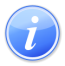 Descripción del Servicio                                                                            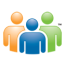 Audiencia y Propósito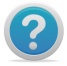 Consideraciones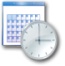 Lugar y Horario de Servicio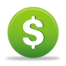 Costo del Servicio y Métodos de Pago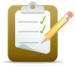 Requisitos para Obtener Servicio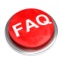 Preguntas Frecuentes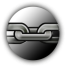 Enlaces Relacionados